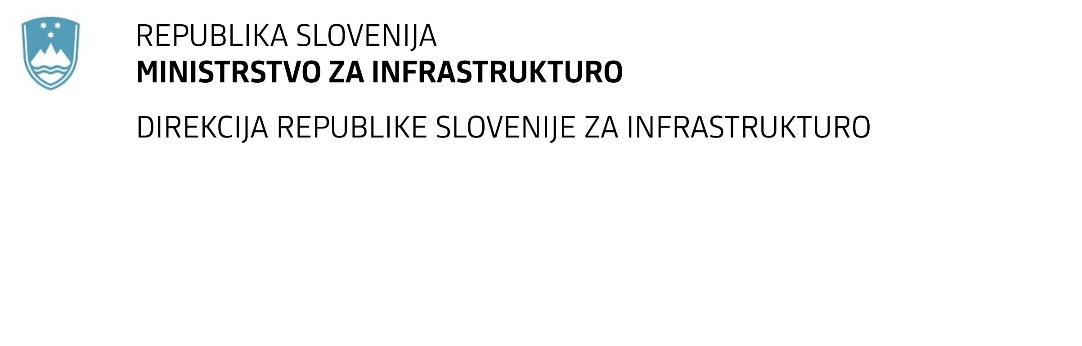 SPREMEMBA RAZPISNE DOKUMENTACIJE za oddajo javnega naročila Obvestilo o spremembi razpisne dokumentacije je objavljeno na "Portalu javnih naročil" in na naročnikovi spletni strani. Na naročnikovi spletni strani je priložen čistopis spremenjenega dokumenta. Obrazložitev sprememb:Spremembe so sestavni del razpisne dokumentacije in jih je potrebno upoštevati pri pripravi ponudbe.Številka:43001-349/2021-02Oznaka naročila:A-154/21 S   Datum:8. 10. 2021MFERAC:2431-21-001318/0Koncesija za izvajanje gospodarske javne službe rednega vzdrževanja in varstva državnih cest, ki so v upravljanju Direkcije RS za infrastrukturo - območje 1Naročnik je objavil nov popis del – Popis del_S1. Spremenjene so količine postavk št. 021304 in št. 021310.